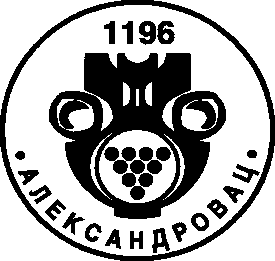 РЕПУБЛИКА СРБИЈАОПШТИНА АЛЕКСАНДРОВАЦИНТЕРНА РЕВИЗИЈАБрој 020-611/2020-08Александровац, 25.децембар 2020.годинеГОДИШЊИ ПЛАН РАДА ИНТЕРНЕ РЕВИЗИЈЕ ЗА 2021.ГОДИНУ       САДРЖАЈУвод............................................................................................Правни основ.............................................................................Расподела ресурса за обављање ревизије...............................Табеларни приказ плана рада...................................................Табеларни приказ система за ревидирање са распоредом ревизија.....................................................................................На основу члана 23. и 24.Правилника о заједничким критеријумима за организовање и стандардима и методолошким упутствима за поступање и извештавање интерне ревизије у јавном сектору (Службени гласник РС број 99/11 и 106/13) и на предлог интерног ревизора општине Александровац, Председник општине Александровац одобраваГОДИШЊИ ПЛАН РАДА ИНТЕРНЕ РЕВИЗИЈЕ ОПШТИНЕ АЛЕКСАНДРОВАЦ ЗА 2021.ГОДИНУ1.УВОДОвим планом уређује се рад интерне ревизије за 2021.годину, а заснива се на Стратешком плану за период 2020. – 2022.године.Годишњи план урађен је на бази процене ризика у оквиру идентификованих система, процеса и активности у ревизорском окружењу, а у складу са Повељом интерне ревизије.2.ПРАВНИ ОСНОВИзрада Годишњег плана рада интерне ревизије дефинисана је чланом 17. став 1. тачка 1 и чланом 25.Правилника о заједничким критеријумима за организовање и стандардима и методолошким упутствима за поступање и извештавање интерне ревизије у јавном сектору (Сл.гласник РС, број 99/11 и 106/13).3.РАСПОДЕЛА РЕСУРСА ЗА ОБАВЉАЊЕ РЕВИЗИЈЕУ 2021.години ревизије ће обављати један овлашћени интерни ревизор у јавном сектору.4.ТАБЕЛАРНИ ПРИКАЗ ПЛАНА РАДАУ табели која следи дефинисани су циљеви, циљни системи/субјекти за ревидирање, начин реализације задатих циљева и очекивани резултати приликом спровођења Годишњег плана интерног ревизора општине Александровац за 2021.годину:5.ТАБЕЛАРНИ ПРИКАЗ СИСТЕМА ЗА РЕВИДИРАЊЕ СА РАСПОРЕДОМ РЕВИЗИЈАНа основу предложеног, а у складу са чланом 23.24. и 25.Правилника о заједничким критеријумима за организовање и стандардима и методолошким упутствима за поступање и извештавање интерне ревизије у јавном сектору (''Сл.гласник РС'', број 99/2011 и 106/2013), интерни ревизор предлаже Председнику општине Александровац да одобри годишњи план рада интерне ревизије за 2021.годину.Интерни ревизор                                                                                         ОдобриоТатјана Гочманац                                                                              Председник општине                                                                                                    Др Мирко Михајловић,спец.мед.Расположиви ресурси за обављање интерне ревизије2021.Интерни ревизор1Расподела радних дана по ревизоруУкупно дана у години 365Викенд дани, празници,годишњи одмор127Укупно радних дана у календарској години238Састанци,консултације,саветовања10Семинари и едукације10Процена ризика, израда планова и извештаја 10Ванредне ревизије или посебни ангажмани40Укупно ревизорских дана у једној години168Циљеви:1. Оцена ефективности и ефикасности интерних контрола у системима који су предмет ревизије2. Консултантска улога интерне ревизије у циљу унапређења рада пословног система3. Стручно усавршавање интерног ревизора у 2021.годиниЦиљни системи/субјекти ревизије:Директни и индиректни корисници буџетских средстава, као и остали корисници буџетских средстава, у складу са Повељом интерне ревизије, а приоритетно у 2021.години:Ревизија система Јавне набавке код корисника ОШ Иво Лола Рибар за 2020.годинуРевизија система Расходи и издаци, подсистем економска класификација 451- Капиталне субвенције јавним предузећима код корисника ЈКСП Александровац за период од 01.01. – 30.06.2021.годинеРевизија система Расходи и издаци, подсистем економска класификација 481 – Дотације удружењима у области информисања у 2020.години. Ревизија система припреме и планирања буџета за 2022.годину. Праћење и реализација датих препорука у спроведеним ревизијама у 2020.годиниРевизије по захтеву Председника општине Александровац Начин и динамика реализације постављених циљева:Провера усаглашености пословања са законима и прописима кроз планиране интерне ревизијеПраћење извршења датих препорукаКонсултантска улога интерне ревизије у циљу унапређења системаСтручно усавршавање интерног ревизора у 2021.години реализоваће се учествовањем на обукама, радионицама и семинарима из делокруга интерне ревизије, области управљања имовином, јавних набавки, финансијског управљањаОчекивани резултати:Пословни системи КЈС функционишу у складу са законима и прописимаОстварење стратешких циљева КЈСНосилац активности:Татјана Гочманац – овлашћени интерни ревизорСистемНазив ревизијеРаспоред ревизијеРаспоред ревизијеРаспоред ревизијеРаспоред ревизијеРаспоред ревизијеРаспоред ревизијеРаспоред ревизијеРаспоред ревизијеРаспоред ревизијеРаспоред ревизијеРаспоред ревизијеРаспоред ревизијеСистемНазив ревизијеI кварталI кварталI кварталII кварталII кварталII кварталIII кварталIII кварталIII кварталIV кварталIV кварталIV квартал1.2.3.4.5.6.7.8.9.10.11.12.Систем Јавне набавке Ревизија система Јавне набавке код корисника ОШ Иво Лола Рибар за 2020.годинуСистем расходи и издациРевизија система Расходи и издаци, подсистем економска класификација 451- Капиталне субвенције јавним предузећима код корисника ЈКСП Александровац за период од 01.01.-30.06.2020.годинеСистем расходи и издациРевизија система Расходи и издаци, подсистем економска класификација 481 – Дотације удружењима у области информисања у 2020.години Систем припреме и планирања буџета за 2022.годинуРевизија система припреме и планирања буџета за 2022.годину Надзор над спровођењем препорукаРевизије по захтеву руководиоца КЈС